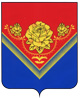 АДМИНИСТРАЦИЯГОРОДСКОГО ОКРУГА ПАВЛОВСКИЙ ПОСАД МОСКОВСКОЙ ОБЛАСТИПОСТАНОВЛЕНИЕг. Павловский ПосадО  проведении  собрания  граждан  на  ул. Сосновой, ул. Прохладной,  ул. Молодёжной  г. Павловский Посад городского округа  Павловский Посад Московской области  В соответствии с Федеральным законом от 06.10.2003 № 131-ФЗ «Об общих принципах организации местного самоуправления в Российской Федерации», Уставом городского округа Павловский Посад Московской области, Положением об уличном комитете городского округа Павловский Посад Московской области, утверждённым  решением Совета депутатов городского округа Павловский Посад Московской области от 22.11.2022 № 32/4,   Положением о собраниях граждан на территории городского округа Павловский Посад Московской области, утверждённым  решением Совета депутатов  городского округа  Павловский Посад Московской  области от 25.03. 2022  № 628/92, в   связи с истечением в 2023 году срока полномочий уличного комитета ул. Сосновой, ул. Прохладной,  ул. Молодёжной г. Павловский Посад  городского округа Павловский Посад Московской области. ПОСТАНОВЛЯЮ:           1.Провести собрание граждан на ул. Сосновой, ул. Прохладной, ул. Молодёжной г. Павловский Посад городского округа Павловский Посад Московской области по вопросу выборов уличного комитета 02.06.2023 в 16 ч. 00 мин.  (регистрация в 15 ч. 45мин.)  у д. № 16 на ул. Прохладной.           2.Назначить председателем собрания граждан на ул. Сосновой, ул. Прохладной, ул. Молодёжной председателя уличного комитета ул. Сосновой, ул. Прохладной, ул. Молодёжной Маякину Светлану Степановну.                 3. Назначить ответственным лицом за подготовку и проведение собрания граждан на ул. Сосновой, ул. Прохладной, ул. Молодёжной начальника Павловопосадского территориального отдела управления дорожного хозяйства, транспорта, связи и территорий Администрации городского округа Павловский Посад Московской области Шакура О.Е.            4.Опубликовать настоящее постановление в средствах массовой информации городского округа Павловский Посад Московской области и разместить на официальном сайте Администрации городского округа Павловский Посад Московской области в телекоммуникационной сети «Интернет».           5.Контроль за исполнением настоящего постановления возложить на заместителя Главы Администрации – начальника управления дорожного хозяйства, транспорта, связи и территорий Администрации городского округа Павловский Посад Московской области Морева А.К.Глава городского округа                                                                         Д. О. Семенов                                                                                                           Павловский Посад               Шакура  О.Е.     2-60-5004.05.2023№812